รายงานการประเมินตนเอง ประจำปีงบประมาณ 2554สำนักงานคุณภาพและมาตรฐานการศึกษาส่วนที่ 1 ส่วนนำ (ข้อมูลเบื้องต้นของหน่วยงาน)ส่วนที่ 2 (ผลการดำเนินงาน)	องค์ประกอบที่ 1 : ปรัชญา ปณิธาน วัตถุประสงค์ แผนดำเนินการ		ตัวบ่งชี้ที่ 1.1	กระบวนการพัฒนาแผนตัวบ่งชี้ที่ 1.2	ระดับความสำเร็จของการบรรลุเป้าหมายของแผนปฏิบัติงานประจำของหน่วยงาน		ตัวบ่งชี้ที่ 1.3	ผลการประเมินตามเอกลักษณ์เพิ่มเติมของสำนักงานคุณภาพฯ	องค์ประกอบที่ 5 : การบริหารและการจัดการตัวบ่งชี้ที่ 5.1 	ภาวะผู้นำของคณะกรรมการประจำสำนักงานคุณภาพฯ และผู้บริหารของสำนักงานคุณภาพฯตัวบ่งชี้ที่ 5.2	การพัฒนาสำนักงานคุณภาพฯ สู่หน่วยงานเรียนรู้		ตัวบ่งชี้ที่ 5.3 	ระดับความสำเร็จของการดำเนินกิจกรรม 5 ส		ตัวบ่งชี้ที่ 5.4	ระบบบริหารความเสี่ยง		ตัวบ่งชี้ที่ 5.5	ระบบการพัฒนาบุคลากรสายสนับสนุน		ตัวบ่งชี้ที่ 5.6 	ค่าเฉลี่ยความพึงพอใจของผู้รับบริการ	องค์ประกอบที่ 7 : ระบบและกลไกการประกันคุณภาพ		ตัวบ่งชี้ที่ 7.1	ระบบและกลไกการประกันคุณภาพภายในส่วนที่ 3 (สรุปค่าคะแนน)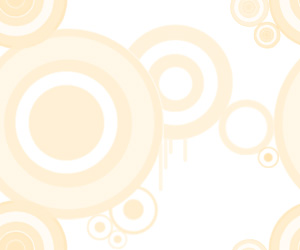 